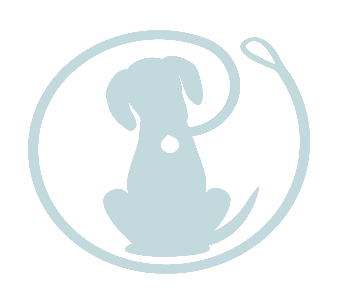 Spay / Neuter AgreementPermanent ownership of this dog is contingent upon your compliance with this agreement. 
Proof of spay / neuter must be received by _________________________ (ADOPTER) within fourteen (14) days after surgery.  In the event that the dog’s health does not allow this agreement to be honored, Lucky Pups, Inc. must be provided with a statement from your veterinarian that this dog is not yet in physical or emotional condition for surgery.  Based upon the veterinarian’s evaluation, ADOPTER will contact the veterinarian and establish the earliest date that the procedure can be performed.         ADOPTER will notify Lucky Pups, Inc. of this amendment in writing, at which time all other conditions of this agreement will apply and be enforced.  This is the responsibility of the ADOPTER, not the veterinarian, to ensure that Lucky Pups, Inc. has received verification that surgery has been performed.  Failure to comply with this agreement by the date below, unless otherwise agreed to in writing, will be considered a breach of this Contract ADOPTER will be responsible for transporting this dog back to Lucky Pups, Inc. and will not be entitled to a refund.  By my signature below, I agree to have this dog spayed / neutered by no later than _____/_____/__________ and I understand that this spay / neuter agreement is an agreement that this dog will not produce a litter of puppies either as purposely bred or by accidental breeding.  I also agree that should the puppy not be altered that I will return the puppy to Lucky Pups, Inc.  with no refund or Lucky Pups, Inc. will initiate legal actions to retrieve the puppy.                    ________________________________________________ Date ________________ Signature___________________________________________________________Print Name__________________________________________
telephoneLucky Pups, Inc.
1554 Easton Road 
Abington, PA   19001